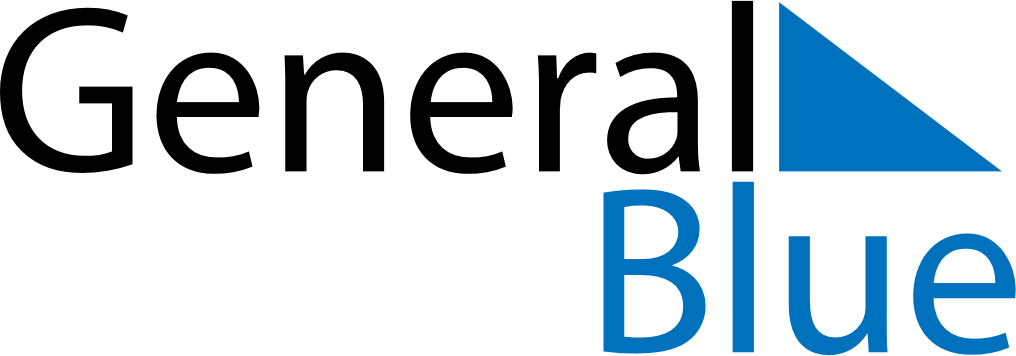 Haiti 2030 HolidaysHaiti 2030 HolidaysDATENAME OF HOLIDAYJanuary 1, 2030TuesdayIndependence DayJanuary 2, 2030WednesdayAncestry DayJanuary 6, 2030SundayEpiphanyMarch 4, 2030MondayLundi GrasMarch 5, 2030TuesdayMardi GrasMarch 6, 2030WednesdayAsh WednesdayApril 19, 2030FridayGood FridayApril 21, 2030SundayEaster SundayMay 1, 2030WednesdayLabour DayMay 18, 2030SaturdayFlag and Universities’ DayMay 30, 2030ThursdayAscension DayJune 20, 2030ThursdayCorpus ChristiAugust 15, 2030ThursdayAssumptionOctober 17, 2030ThursdayAnniversary of the death of DessalinesNovember 1, 2030FridayAll Saints’ DayNovember 2, 2030SaturdayAll Souls’ DayNovember 18, 2030MondayBattle of Vertières DayDecember 5, 2030ThursdayDiscovery DayDecember 25, 2030WednesdayChristmas Day